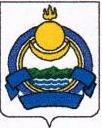 АДМИНИСТРАЦИЯ МУНИЦИПАЛЬНОГО ОБРАЗОВАНИЯ «ОзерноеР А С П О Р Я Ж Е Н И Еот 20.01.2016 г                                                                                                      №2-рВ соответствии  со статьей 20.2 и со статьей 160.1 Бюджетного кодекса Российской Федерации, со статьей 2 Решения Совета депутатов муниципального образования «Озерное» от 29.12.2017 г. №11/1 «О бюджете МО «Озерное» на 2017 год и на плановый период 2018 и 2019 годов» приказываю:1. Утвердить перечень администраторов и главных администраторов доходов администрации муниципального образования «Озерное» осуществляющих бюджетные полномочия и закрепить за ними:Источники доходов бюджета муниципального образования «Озерное» по кодам бюджетной классификации согласно приложению.Глава МО «Озерное»                                            О.А. АнаеваПриложениеК приказу от _______ 2017 г. №__ Администрации муниципального образования «Озерное»Коды бюджетной классификацииКоды бюджетной классификацииНаименованиеАдминистраторадоходовДоходов бюджета МО «Озерное»Наименование8132 02 15001 10 0000 151Дотации бюджетам сельских поселений на выравнивание бюджетной обеспеченности8132 02 35118 10 0000 151Субвенции бюджетам сельских поселений на осуществление первичного воинского учета на территориях, где отсутствуют военные комиссариаты8132 02 40014 10 0000 151Межбюджетные трансферты, передаваемые бюджетам сельских поселений из бюджетов муниципальных районов на осуществление части полномочий по решению вопросов местного значения в соответствии с заключенными соглашениями8132 02 90054 10 0000 151Прочие безвозмездные поступления в бюджеты сельских поселений от бюджетов муниципальных районов